Documents will be destroyed after an appropriate period of time as per the IACP Retention policy. Do not send any original documents unless specifically requested. Keep a copy of any application forms/correspondence you send to IACP for your own records.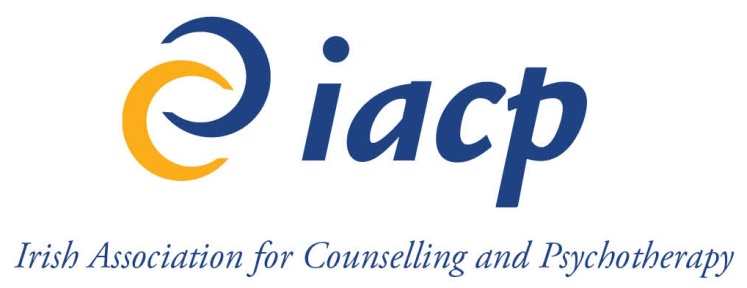 IACP CPD Recognition for External Events / Courses Application FormA person proposing to organise a course / event (Organiser) applies for CPD recognition for the course / event by competing the IACP CPD Recognition Application Form. Please support the application with the course brochure and any promotional materials that might be relevant.  Completed applications including supporting documentation should be submitted by post or email to IACP Development & Innovation Department, Irish Association for Counselling & Psychotherapy, First Floor, Marina House, 11-13 Clarence Street, Dun Laoghaire, Co. Dublin at least six weeks in advance of the proposed date for the course / event. TITLE OF EVENT / COURSELOCATION / VENUE, DATE(S)ORGANISER CONTACT DETAILS, BIOGRAPHY / ACCREDITATION DETAILS (If applicable) EDUCATIONAL OBJECTIVES OF THE EVENTSPEAKERS / FACILITATORS (If applicable) (Evidence is required that the presenters and / or facilitators have the expertise to deliver the learning objectives using the methods chosen.)LEARNING OUTCOMESDescribe the learning outcomes to be acquired as a result of attending the course / event and how they link to good professional practice.LEARNING / METHODSWhich Learning / teaching methods will be used e.g. lectures, workshops, tutorials etc.PROGRAMME / SCHEDULE / AGENDA An outline of the educational contentA full schedule for the course/ event, indicating start and finish times of each activityName and appointment of each speaker and full title of their presentationAPPLICATION FEEThis fee is non-refundable and the fee is per event. If you wish to apply for a recurring event, this needs to be clarified within the application form and the fee must be multiplied by the amount of the events planned. There is a discount of 25% for recurring events / courses. (Please note this fee is non-refundable.)METHOD OF PAYMENT: Credit Card by phone OR Cheque included with the application form. DISCLAIMERBy my signature, I acknowledge that I have read, understand, and agree to the IACP GUIDELINES FOR APPROVAL OF CPD EVENTS. By submitting this form, I attest that the information provided is true and accurate.OFFICE USE ONLYApplication meets IACP requirements listed in IACP GUIDELINES FOR APPROVAL OF CPD EVENTS.Application doesn’t meet requirements listed in IACP GUIDELINES FOR APPROVAL OF CPD EVENTS on the following grounds:_______________________________________________________________________________________________________________________________________________________________________________________________________________________________________________________________________________________